COLEGIO DE BACHILLERES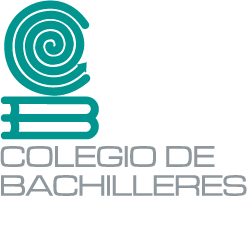 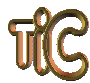 TECNOLOGÍAS DE LA INFORMACIÓN Y LA COMUNICACIÓN 4TAREA CLASE 10. CORTE 3. INSUMO 5Nombre:   Plantel:    Mascota parlanchinaLlegas a tu casa, saludas a tu mascota (o la mascota del vecino sí tú no tienes) y, ¡SORPRESA!    Te contesta porque ahora puede hablar.¿Qué sería lo primero que te diría?Ha decidido que el sofá o la entrada de tu casa es suyo. Bueno, en realidad lo piensa desde siempre pero ahora puede hablar para defender sus argumentos. ¿Qué le dirías para convencerla de qué es “tu sofá” o “tu entrada”?- ¡Gua! (o Miau según lo que sea) Lo siento, estás invadiendo propiedad privada, siéntate en el cojín pulgoso que me ponías a mí (o entra por la azotea o parte de atrás cómo yo tengo que hacerlo)Bueno, pero no todo va a ser mala onda entre ustedes ¿qué diría de ti si alguien le preguntara sí eres buen “amo” o “vecino”?Mi amo es (o vecino es…)  En este tiempo nos ha pasado de todo, pero lo mejor fue cuando… 